MINISTERE DE L’ENSEIGNEMENT SUPERIEUR                                                 REPUBLIQUE  DU  MALIET DE LA RECHERCHE SCIENTIFIQUE                                                           UN PEUPLE - UN BUT - UNE FOI****************UNIVERSITE DES SCIENCES JURIDIQUESET POLITIQUES DE BAMAKO (USJPB)	              RECTORAT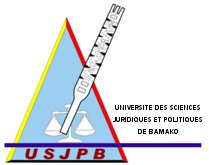 SERVICE DES FINANCESSection 0 : Avis d’Appel d’offres (AAO)Avis d’Appel d’Offres Ouvert (AAOO) N°0544/F-2022RELATIF A LA FOURNITURE D’EQUIPEMENTS ET CONSOMMABLES DE BUREAU AUX STRUCTURES DE  L’UNIVERSITE DES SCIENCES JURIDIQUES ET POLITIQUES DE BAMAKOCet Avis d’appel d’offres fait suite à l’Avis Général de Passation des Marchés (Éventuellement) paru dans …………………………… du ……………………………..L’Université des Sciences Juridiques et Politiques de Bamako (USJPB) dispose des fonds sur Budget National, afin de financer les fournitures d’équipements et consommables de bureau aux structures de l’Université des Sciences Juridiques et Politiques, et à l’intention d’utiliser une partie de ces fonds pour effectuer des paiements au titre du Marché N°0544/F-2022 Exercice 2022.L’Université des Sciences Juridiques et Politiques de Bamako (USJPB) sollicite des offres fermées de la part de candidats éligibles et répondant aux qualifications requises pour la fourniture d’équipements et consommables de bureau aux structures de l’Université des Sciences Juridiques et Politiques en lot unique :La passation du Marché sera conduite par Appel d’Offres Ouvert tel que défini dans le Code des Marchés publics à l’article 50, et ouvert à tous les candidats éligibles. Les candidats intéressés peuvent obtenir des informations auprès du Chef de Service des Finances du Rectorat de l’Université des Sciences Juridiques et Politiques de Bamako (USJPB) sise à Bamako, Colline de Badalabougou BP.: E2528 Téléphone 20-22-19-33 / 20-22-92-52 / 20-22-93-02 et prendre connaissance des documents d’Appel d’offres à l’adresse mentionnée ci-après : Division du Matériel et des Approvisionnements du Rectorat de l’USJPB, du Lundi au Jeudi entre 7H30mn et 16H et le Vendredi de 7H30mn à 17H30 min. Les exigences en matière de qualifications sont :            Capacité financière :Bilans, extraits de bilans et comptes d’exploitation des années 2018, 2019 et 2020 certifiés par un  expert-comptable ou attestés par un comptable agréé inscrit à l’ordre et sur ces bilans doit figurer la mention suivante apposée par le service compétent des impôts « bilans ou extrait de bilans conformes aux déclarations souscrites au service des impôts » ;Chiffre d’Affaires moyen des années 2018, 2019 et 2020 au moins égal au montant de l’offre ;les nouvelles sociétés doivent fournir une attestation bancaire de disponibilité de fonds ou d’engagement à financer le marché d’un montant  au moins égal à 80 000 000 francs CFA Capacité technique et expérience : Le Soumissionnaire doit prouver, documentation à l’appui qu’il satisfait aux exigences de capacité technique ci-après : Deux marchés similaires dont la valeur moyenne doit atteindre au moins le montant de l’offre du soumissionnaire, attestés par les attestations de bonne exécution, les procès-verbaux de réception provisoire ou définitive et les copies des pages de garde et les pages de signature des marchés correspondant ou tout  document émanant d’institutions publiques ou parapubliques ou internationales permettant de justifier de sa capacité à exécuter le marché dans les règles de l’art pendant la période 2017 à 2021 » .Les candidats intéressés peuvent consulter gratuitement le Dossier d’Appel d’Offres complet ou le retirer à titre onéreux contre paiement d’une somme non remboursable de Cent Cinquante Mille (150 000) FCFA FCFA à l’adresse mentionnée ci-après : Division du Matériel et des Approvisionnements du Rectorat de l’USJPB, Bureau 114  Bamako. La méthode de paiement sera en numéraire. Le Dossier d’Appel d’Offres sera remis directement après paiement.Les offres devront être soumises à l’adresse ci-après : Division du Matériel et des Approvisionnements du Rectorat de l’USJPB, Bureau 114 au plus tard le …………… 2022 à 10H00 min. Les offres qui ne parviendront pas aux heures et date ci-dessus indiquées, seront purement et simplement rejetées et retournées sans être ouvertes. Les offres doivent comprendre une garantie de soumission, d’un montant de deux millions (2 000 000) FCFA conformément à l’article 69 du Code des marchés publics.Les Soumissionnaires resteront engagés par leur offre pendant une période de quatre-vingt-dix (90) jours à compter de la date limite du dépôt des offres comme spécifié au point 19.1 des IC et au DPAO.Les offres seront ouvertes en présence des représentants des soumissionnaires qui souhaitent assister à l’ouverture des plis le …………… 2022 à 10H 30 dans la salle de conférence du Rectorat de l’USJPB.								Bamako, le ……………. 2022	            LE  RECTEUR			Pr Moussa DJIRE				                Officier de l’Ordre National  		                                                       